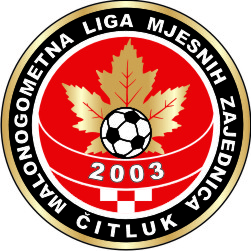 MNL MZ OPĆINE ČITLUK 2022POPIS IGRAČA I VODSTVA MOMČADIMZ_______________________________________dana:________________2022.Broj dresa igrača:                         Ime i Prezime igrača:____________________________________________________________________________________________________________________________________________________________________________________________________________________________________________________________________________________________________________________________________________________________________________________________________________________________________________________________________________________________________________________________________________________________________________________________________________________________________________________________________________________________________________________________________________________________________________________________________________________________________________________________________________Voditelj/trener momčadi:________________________________Predstavnik momčadi:_____________________________     ______________________                                                                                                                 /p o t p i s/Fizioterapeut:__________________________